TRAINING MANUALBy:DatePublisherIntroductionAbout this Manual About the Training ProgramContent of the ManualTarget GroupsSustainable Communities____________________________________________________________________________________________________________________________________________________________________________________________________________________________________________________________________________________________________________________________________________________Business Skills____________________________________________________________________________________________________________________________________________________________________________________________________________________________________________________________________________________________________________________________________________________Creating a Learning Space____________________________________________________________________________________________________________________________________________________________________________________________________________________________________________________________________________________________________________________________________________________Training Activities____________________________________________________________________________________________________________________________________________________________________________________________________________________________________________________________________________________________________________________________________________________Training Delivery____________________________________________________________________________________________________________________________________________________________________________________________________________________________________________________________________________________________________________________________________________________Materials____________________________________________________________________________________________________________________________________________________________________________________________________________________________________________________________________________________________________________________________________________________Training FrameDay 1Day 2	Day 3The Business Plan____________________________________________________________________________________________________________________________________________________________________________________________________________________________________________________________________________________________________________________________________________________Business Ideas____________________________________________________________________________________________________________________________________________________________________________________________________________________________________________________________________________________________________________________________________________________Evaluation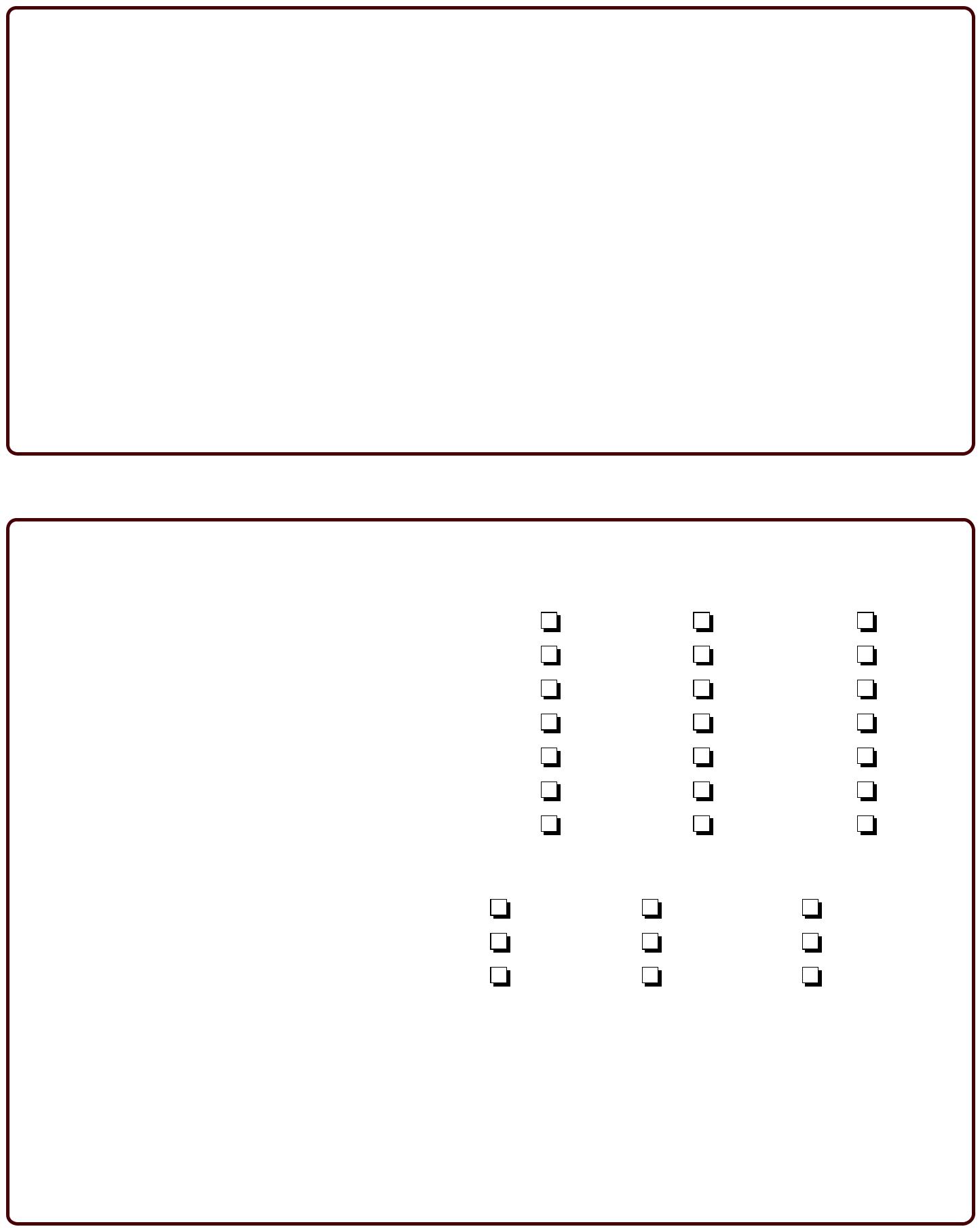 What is your greatest challenge to starting a business?Conclusion____________________________________________________________________________________________________________________________________________________________________________________________________________________________________________________________________________________________________________________________________________________HOW CAN WE IMPROVE?What topic was missing?What topic could we leave out?What topic should we spend more time on?What topic should we spend less time on?How could we improve the training?What should we remember next time?WHAT SKILLS DO YOU HAVE NOW?How confident do you feel about the following task:I know how to fill out the business planNo!Not sureYes!I know how to fill out the money planNo!Not sureYes!I know how to repay a loanNo!Not sureYes!I know how to take out money for livingNo!Not sureYes!I know how to choose my marketing mixNo!Not sureYes!I know how to make my business sustainableNo!Not sureYes!I know how to start a businessNo!Not sureYes!HOW FAR DID YOU GET?How far did you get with your business plan?Not startedOn my wayCompletedHow far did you get with your money plan?Not startedOn my wayCompletedDo you plan to apply for a micro loan?NoMaybeYes